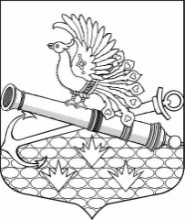 МУНИЦИПАЛЬНЫЙ СОВЕТ МУНИЦИПАЛЬНОГО ОБРАЗОВАНИЯМУНИЦИПАЛЬНЫЙ ОКРУГ ОБУХОВСКИЙШЕСТОЙ СОЗЫВ192012, Санкт-Петербург, 2-й Рабфаковский пер., д. 2, тел. (факс) 368-49-45E-mail: info@ moobuhovskiy.ru     Сайт: http://мообуховский.рфРЕШЕНИЕ № 47-2022/6      «15» декабря 2022 г.	                                                          Принято муниципальным советом  О внесении изменений в решение МС МО МО Обуховский от 14.10.2009 № 303 «Об утверждении официальных символов муниципального образования муниципальный округ Обуховский»В соответствии с Законом Санкт-Петербурга от 13.05.2003 N 165-23 "О детальном описании официальных символов Санкт-Петербурга и порядке их использования", Законом Санкт-Петербурга от 02.03.2022 N 72-9 "О внесении изменений в Закон Санкт-Петербурга 
"О детальном описании официальных символов Санкт-Петербурга и порядке их использования", пунктами 4 и 5 статьи 1 Устава внутригородского муниципального образования города федерального значения Санкт-Петербурга муниципальный округ Обуховский",  муниципальный совет РЕШИЛ: 1. Внести следующие изменения в решение МС МО МО Обуховский от 14.10.2009 № 303 «Об утверждении официальных символов муниципального образования муниципальный округ Обуховский»:- в пунктах 6.1, 6.2 статьи 6 Положения о гербе внутригородского муниципального образования города федерального значения Санкт-Петербурга муниципальный округ Обуховский словосочетание «закона Санкт-Петербурга от 31.05.2010 № 273-70» заменить словосочетанием «закона Санкт-Петербурга от 12.05.2010 № 273-70».- в пунктах 6.1, 6.2 статьи 6 Положения о флаге  внутригородского муниципального образования города федерального значения Санкт-Петербурга муниципальный округ Обуховский словосочетание «закона Санкт-Петербурга от 31.05.2010 № 273-70» заменить словосочетанием «закона Санкт-Петербурга от 12.05.2010 № 273-70».2. Контроль за исполнением настоящего решения возложить на главу  муниципального образования, исполняющего полномочия председателя муниципального совета Бакулина В.Ю.3. Настоящее решение вступает в силу с момента опубликования (обнародования).Глава муниципального образования,исполняющий полномочия председателямуниципального совета                                                                                                    Бакулин В.Ю.